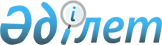 О внесении изменений в решение Бурлинского районного маслихата от 29 декабря 2021 года №13-6 "О бюджете сельского округа Достық Бурлинского района на 2022-2024 годы"Решение Бурлинского районного маслихата Западно-Казахстанской области от 29 апреля 2022 года № 17-7
      Бурлинский районный маслихат РЕШИЛ:
      1. Внести в решение Бурлинского районного маслихата от 29 декабря 2021 года №13-6 "О бюджете сельского округа Достық Бурлинского района на 2022-2024 годы" следующие изменения:
      пункт 1 изложить в следующей редакции:
      "1. Утвердить бюджет сельского округа Достық Бурлинского района на 2022-2024 годы согласно приложениям 1, 2 и 3 соответственно, в том числе на 2022 год в следующих объемах:
      1) доходы – 49 685 тысяч тенге, в том числе по:
      налоговым поступлениям – 423 тысячи тенге;
      неналоговым поступлениям – 83 тысячи тенге;
      поступлениям от продажи основного капитала – 0 тенге;
      поступлениям трансфертов – 49 179 тысяч тенге;
      2) затраты – 49 895 тысяч тенге;
      3) чистое бюджетное кредитование – 0 тенге:
      бюджетные кредиты – 0 тенге;
      погашение бюджетных кредитов – 0 тенге;
      4) сальдо по операциям с финансовыми активами – 0 тенге:
      приобретение финансовых активов – 0 тенге;
      поступления от продажи финансовых активов государства – 0 тенге; 
      5) дефицит (профицит) бюджета – - 210 тысяч тенге;
      6) финансирование дефицита (использование профицита) бюджета – 210 тысяч тенге:
      поступление займов – 0 тенге;
      погашение займов – 0 тенге;
      используемые остатки бюджетных средств – 210 тысяч тенге.";
      приложение 1 к указанному решению изложить в новой редакции согласно приложению к настоящему решению.
      2. Настоящее решение вводится в действие с 1 января 2022 года. Бюджет сельского округа Достық на 2022 год
					© 2012. РГП на ПХВ «Институт законодательства и правовой информации Республики Казахстан» Министерства юстиции Республики Казахстан
				
      Секретарь маслихата

К.Ермекбаев
Приложение 1
к решению Бурлинского
районного маслихата
от 29 апреля 2022 года №17-7Приложение 1
к решению Бурлинского
районного маслихата
от 29 декабря 2021 года №13-6тысяч тенге
Категория
Категория
Категория
Категория
Категория
сумма
Класс
Класс
Класс
Класс
сумма
Подкласс
Подкласс
Подкласс
сумма
Специфика
Специфика
сумма
Наименование
сумма
1) Доходы
49685
1
Налоговые поступления
423
01
Подоходный налог
13
2
Индивидуальный подоходный налог
13
04
Налоги на собственность
410
1
Налоги на имущество
6
3
Земельный налог
30
4
Налог на транспортные средства
374
05
Внутренние налоги на товары, работы и услуги
0
4
Сборы за ведение предпринимательской и профессиональной деятельности
0
2
Неналоговые поступления
83
01
Доходы от государственной собственности
83
5
Доходы от аренды имущества, находящегося в государственной собственности
83
06
Прочие неналоговые поступления
0
1
Прочие неналоговые поступления
0
3
Поступления от продажи основного капитала
0
4
Поступления трансфертов
49179
02
Трансферты из вышестоящих органов государственного управления
49179
3
Трансферты из районного (города областного значения) бюджета
49179
Функциональная группа
Функциональная группа
Функциональная группа
Функциональная группа
Функциональная группа
сумма
Функциональная подгруппа
Функциональная подгруппа
Функциональная подгруппа
Функциональная подгруппа
сумма
Администратор бюджетных программ
Администратор бюджетных программ
Администратор бюджетных программ
сумма
Программа
Программа
сумма
Наименование
сумма
2) Затраты
49895
1
Государственные услуги общего характера
39267
1
Представительные, исполнительные и другие органы, выполняющие общие функции государственного управления
39267
124
Аппарат акима города районного значения, села, поселка, сельского округа
39267
001
Услуги по обеспечению деятельности акима города районного значения, села, поселка, сельского округа
36067
022
Капитальные расходы государственного органа
3200
7
Жилищно-коммунальное хозяйство
7879
3
Благоустройство населенных пунктов
7879
124
Аппарат акима города районного значения, села, поселка, сельского округа
7879
008
Освещение улиц населенных пунктов
2487
009
Обеспечение санитарии населенных пунктов
1553
010
Содержание мест захоронений и погребение безродных
0
011
Благоустройство и озеленение населенных пунктов
3839
12
Транспорт и коммуникации
2749
1
Автомобильный транспорт
2749
124
Аппарат акима города районного значения, села, поселка, сельского округа
2749
012
Строительство и реконструкция автомобильных дорог в городах районного значения, селах, поселках, сельских округах
0
013
Обеспечение функционирования автомобильных дорог в городах районного значения, поселках, селах, сельских округах
2749
045
Капитальный и средний ремонт автомобильных дорог в городах районного значения, селах, поселках, сельских округах
0
3) Чистое бюджетное кредитование
0
Бюджетные кредиты
0
Категория
Категория
Категория
Категория
Категория
сумма
Класс
Класс
Класс
Класс
сумма
Подкласс
Подкласс
Подкласс
сумма
Специфика
Специфика
сумма
Наименование
сумма
5
Погашение бюджетных кредитов
0
4) Сальдо по операциям с финансовыми активами
0
Функциональная группа
Функциональная группа
Функциональная группа
Функциональная группа
Функциональная группа
сумма
Функциональная подгруппа
Функциональная подгруппа
Функциональная подгруппа
Функциональная подгруппа
сумма
Администратор бюджетных программ
Администратор бюджетных программ
Администратор бюджетных программ
сумма
Программа
Программа
сумма
Наименование
сумма
Приобретение финансовых активов
0
Категория
Категория
Категория
Категория
Категория
сумма
Класс
Класс
Класс
Класс
сумма
Подкласс
Подкласс
Подкласс
сумма
Специфика
Специфика
сумма
Наименование
сумма
6
Поступления от продажи финансовых активов государства
0
5) Дефицит (профицит) бюджета
-210
6) Финансирование дефицита (использование профицита) бюджета
210
7
Поступления займов
0
01
Внутренние государственные займы
0
2
Договоры займа
0
Функциональная группа
Функциональная группа
Функциональная группа
Функциональная группа
Функциональная группа
сумма
Функциональная подгруппа
Функциональная подгруппа
Функциональная подгруппа
Функциональная подгруппа
сумма
Администратор бюджетных программ
Администратор бюджетных программ
Администратор бюджетных программ
сумма
Программа
Программа
сумма
Наименование
сумма
16
Погашение займов
0
Категория
Категория
Категория
Категория
Категория
сумма
Класс
Класс
Класс
Класс
сумма
Подкласс
Подкласс
Подкласс
сумма
Специфика
Специфика
сумма
Наименование
сумма
8
Используемые остатки бюджетных средств
210
01
Остатки бюджетных средств
210
1
Свободные остатки бюджетных средств
210